Прощай АЗБУКА1 марта 2016 года наша школа была переполнена мероприятиями различного значения. Первыми нас порадовали наши первоклассники. Мы их поздравили с окончанием изучения Русской Азбуки. 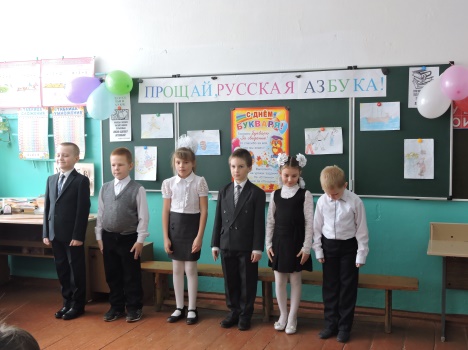 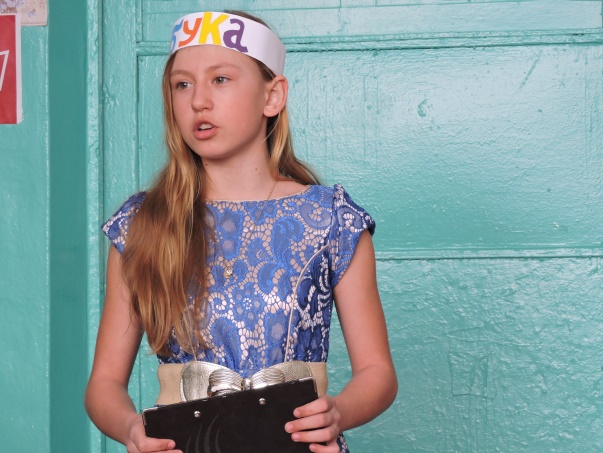 С таким знаменательным мероприятием первоклашек пришли поздравить не только родители, но и гости -  «Азбука» и «Литературное чтение». 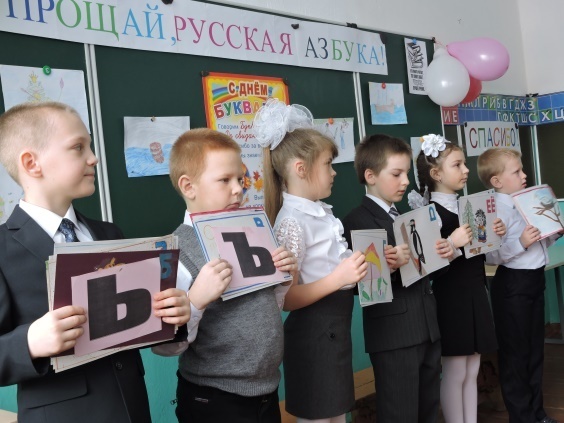 Первоклассники отвечали на вопросы «Азбуки» и дружно разгадывали загадки «Литературного чтения».      В конце праздника с поздравлениями выступили директор ГБОУ ООШ с. Заволжье И.А. Шишина и библиотекарь сельской библиотеки с. Заволжье С.В., Шалина. Они подарили первоклассникам  на память о мероприятии небольшие подарки. Прощание с Русской АЗБУКОЙ прошло на одном дыхании, все получили заряд позитива на весь день.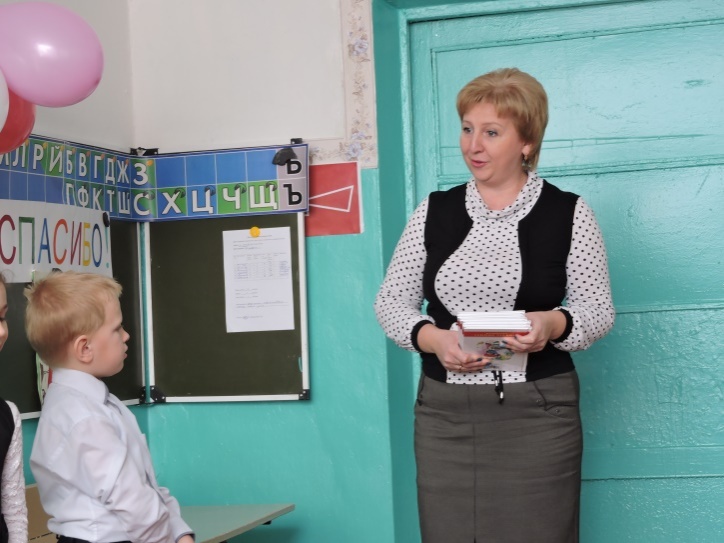 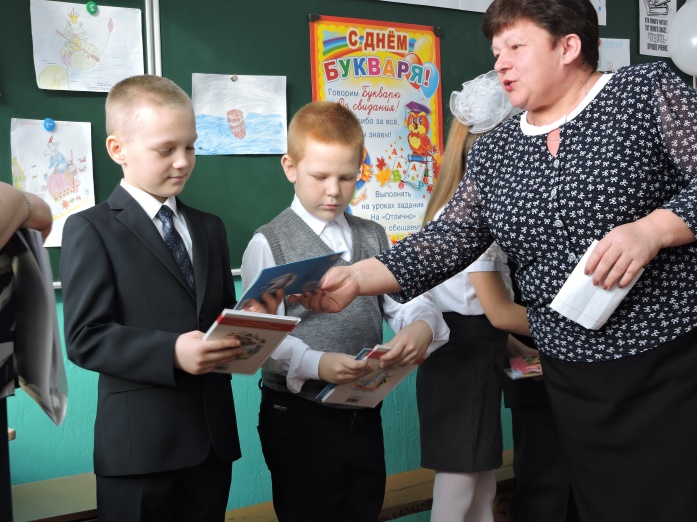 